
1800 Bronson Blvd., Fennimore, WI 53809 | 608.822.3262 | Toll Free: 800.362.3322 | www.swtc.edu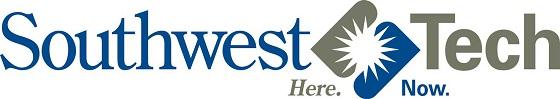 Nail Technician ProgramCourse CurriculumSemester 01   (Tuition: $780  Books: $1,000-$1,210)Semester 01   (Tuition: $780  Books: $1,000-$1,210)Semester 01   (Tuition: $780  Books: $1,000-$1,210)Course #Course TitleCredits31-502-302Salon/Spa Science2Credits: 2 Lecture Hours: 60
Students learn the importance of a professional image, hygiene, grooming, and professional development and ethics necessary for a salon or spa employee. Students perform sanitation and disinfection according to the State of Wisconsin laws to keep the salon clean and safe. Students study anatomy, physiology related to the skin, and basics of chemistry and electricity in the salon clinic. First aid and safety are covered in this course to comply with standards of the industry. Pre-requisite: Student must be accepted into the Cosmetology or Nail Technician program.Credits: 2 Lecture Hours: 60
Students learn the importance of a professional image, hygiene, grooming, and professional development and ethics necessary for a salon or spa employee. Students perform sanitation and disinfection according to the State of Wisconsin laws to keep the salon clean and safe. Students study anatomy, physiology related to the skin, and basics of chemistry and electricity in the salon clinic. First aid and safety are covered in this course to comply with standards of the industry. Pre-requisite: Student must be accepted into the Cosmetology or Nail Technician program.Credits: 2 Lecture Hours: 60
Students learn the importance of a professional image, hygiene, grooming, and professional development and ethics necessary for a salon or spa employee. Students perform sanitation and disinfection according to the State of Wisconsin laws to keep the salon clean and safe. Students study anatomy, physiology related to the skin, and basics of chemistry and electricity in the salon clinic. First aid and safety are covered in this course to comply with standards of the industry. Pre-requisite: Student must be accepted into the Cosmetology or Nail Technician program.31-502-305Nail Technology3Credits: 3 Lecture Hours: 56 Lab Hours: 52
Students safely prepare working area for nail services. They adopt safety and sanitation procedures, identify nail disorders and diseases, and study the anatomy and physiology as related to the hands and feet. Students practice communication skills to identify each client's desires and needs. Students develop skills in manicuring, pedicuring and nail enhancements. Pre-requisite: Student must be accepted into the Cosmetology or Nail Technician program.Credits: 3 Lecture Hours: 56 Lab Hours: 52
Students safely prepare working area for nail services. They adopt safety and sanitation procedures, identify nail disorders and diseases, and study the anatomy and physiology as related to the hands and feet. Students practice communication skills to identify each client's desires and needs. Students develop skills in manicuring, pedicuring and nail enhancements. Pre-requisite: Student must be accepted into the Cosmetology or Nail Technician program.Credits: 3 Lecture Hours: 56 Lab Hours: 52
Students safely prepare working area for nail services. They adopt safety and sanitation procedures, identify nail disorders and diseases, and study the anatomy and physiology as related to the hands and feet. Students practice communication skills to identify each client's desires and needs. Students develop skills in manicuring, pedicuring and nail enhancements. Pre-requisite: Student must be accepted into the Cosmetology or Nail Technician program.5Semester 02   (Tuition: $780)Semester 02   (Tuition: $780)Semester 02   (Tuition: $780)Course #Course TitleCredits31-502-307Salon/Spa Management2Credits: 2 Lecture Hours: 72
Students learn management, advertising and marketing skills involved in operating a salon/spa as a business. Students learn product knowledge, use and sales through the salon retail line. Students learn how to establish positive customer communications and relationships. Students practice math skills while learning receptionist responsibilities. Students learn the State of Wisconsin Rules and Regulations guidelines. Pre-requisites: Salon/Spa Science (31-502-302) Nail Technology (31-502-305) both with a "C" or better.Credits: 2 Lecture Hours: 72
Students learn management, advertising and marketing skills involved in operating a salon/spa as a business. Students learn product knowledge, use and sales through the salon retail line. Students learn how to establish positive customer communications and relationships. Students practice math skills while learning receptionist responsibilities. Students learn the State of Wisconsin Rules and Regulations guidelines. Pre-requisites: Salon/Spa Science (31-502-302) Nail Technology (31-502-305) both with a "C" or better.Credits: 2 Lecture Hours: 72
Students learn management, advertising and marketing skills involved in operating a salon/spa as a business. Students learn product knowledge, use and sales through the salon retail line. Students learn how to establish positive customer communications and relationships. Students practice math skills while learning receptionist responsibilities. Students learn the State of Wisconsin Rules and Regulations guidelines. Pre-requisites: Salon/Spa Science (31-502-302) Nail Technology (31-502-305) both with a "C" or better.31-502-322Nail Services3Credits: 3 Lecture Hours: 0 Lab Hours: 118
Students practice nail services on customers in a salon environment. They apply knowledge and skills learned in their related theory lab classes to hands-on work experience. Students perform all manicure and pedicure services as well as all nail extension services in a salon atmosphere. Pre-requisites: Salon/Spa Science (31-502-302) Nail Technology (31-502-305) both with a "C" or better. Also enrolled in Salon/Spa Management.Credits: 3 Lecture Hours: 0 Lab Hours: 118
Students practice nail services on customers in a salon environment. They apply knowledge and skills learned in their related theory lab classes to hands-on work experience. Students perform all manicure and pedicure services as well as all nail extension services in a salon atmosphere. Pre-requisites: Salon/Spa Science (31-502-302) Nail Technology (31-502-305) both with a "C" or better. Also enrolled in Salon/Spa Management.Credits: 3 Lecture Hours: 0 Lab Hours: 118
Students practice nail services on customers in a salon environment. They apply knowledge and skills learned in their related theory lab classes to hands-on work experience. Students perform all manicure and pedicure services as well as all nail extension services in a salon atmosphere. Pre-requisites: Salon/Spa Science (31-502-302) Nail Technology (31-502-305) both with a "C" or better. Also enrolled in Salon/Spa Management.5Total Credits: 10Total Credits: 10Total Credits: 10Estimated Total Tuition: $1,560Estimated Total Tuition: $1,560Estimated Total Tuition: $1,560